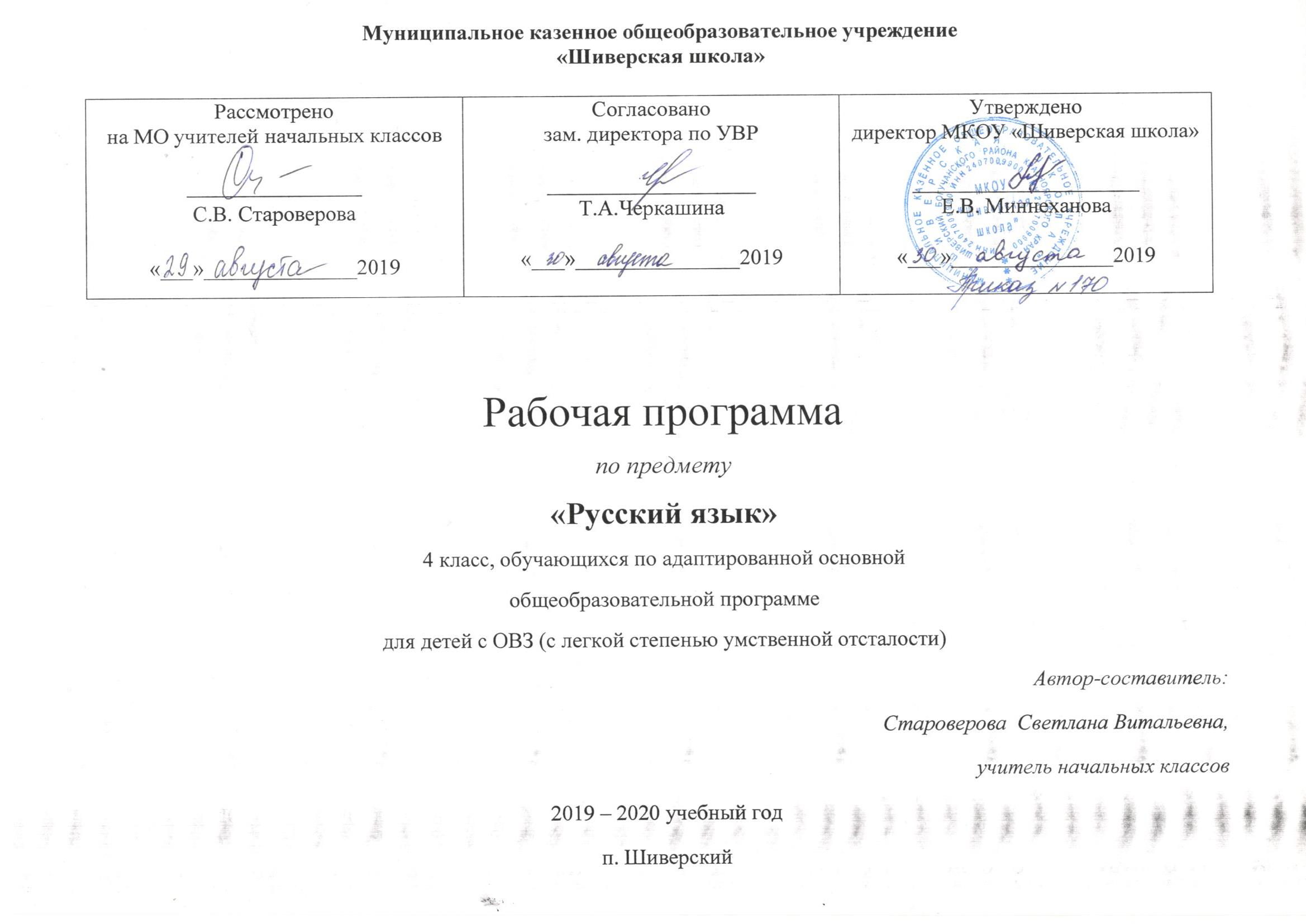 ПОЯСНИТЕЛЬНАЯ ЗАПИСКА.Нормативная база.	Рабочая программа по предмету «Русский язык» разработана для 1-4 классов на основе Федерального закона Российской Федерации от 29 декабря 2012 г. № 273-ФЗ «Об образовании в Российской Федерации», Федерального государственного образовательного стандарта образования обучающихся с умственной отсталостью (интеллектуальными нарушениями) утвержденного приказом Министерства образования и науки РФ от 19 декабря 2014 г. № 1599, авторской программы под редакцией В.В. Воронковой для 1-4 классов специальных (коррекционных)  общеобразовательных учреждений VIII вида. В состав УМК входит:Павлова Н.В., Якубовская Э.В. Русский язык. 2 класс. М.: «Просвещение»/Учебник.Якубовская Э.В. Рабочая тетрадь по русскому языку для 2 класса «Читай, думай, пиши» в 2-х частях. М: «Просвещение».Аксёнова А.К., Якубовская Э.В. Русский язык. 3 класс. М: «Просвещение»/Учебник.Аксёнова А.К., Галунчикова Н.Г., Якубовская Э.В. Рабочая тетрадь по русскому языку для 3 класса «Читай, думай, пиши» в 2-х частях. М: «Просвещение».Аксёнова А.К., Галунчикова Н.Г. Русский язык. 4 класс. М: «Просвещение»/Учебник.Аксёнова А.К., Галунчикова Н.Г., Якубовская Э.В. Рабочая тетрадь по русскому языку для 4 класса «Читай, думай, пиши» в 2-х частях. М: «Просвещение». Цели изучения предмета с учетом специфики учебного предмета, коррекционного курса.Основными целями предмета «Русский язык» является: формирование первоначальных навыков письма в процессе овладения грамотой; формирование элементарных представлений о русском (родном) языке как средстве общения и источнике получения знаний; использование письменной коммуникации для решения практико-ориентированных задач. Цель изучения предмета «Русский язык» в 4 классеОбщая характеристика учебного предмета, коррекционного курса с учетом особенностей его освоения обучающимися.Русский язык как учебный предмет является ведущим, так как от его усвоения во многом зависит успешность всего школьного обучения. Практическая и коррекционная направленность обучения языку обусловливает его специфику. Все знания обучающихся, получаемые ими в основном при выполнении упражнений, являются практически значимыми для их социальной адаптации и реабилитации. Необходимость коррекции познавательной и речевой деятельности обучающихся обусловлено трудностями овладения ими русской фонетикой, графикой и орфографией, своеобразием их общего и речевого развития, имеющихся психофизических функций.Обучение русскому языку в начальной школе представляет собой первоначальный этап  системы обучения родному языку. На данном этапе осуществляется не только подготовка к изучению языка (период обучения грамоте), но и изучение языка на понятийном уровне, доступном детям 6-10 лет. На уроках русского языка проводится работа по подготовке учащихся к обучению письму. В 1 классе обучающиеся приобретают навык пользования карандашом, ручкой, учатся рисовать и раскрашивать по трафарету геометрические фигуры, несложные орнаменты, рисунки, напоминающие образ букв, а затем элементы букв. В младших классах обучающимся с нарушением интеллекта даются самые элементарные сведения по грамматике, усвоение которых важно для выработки у них достаточно осмысленного отношения к основным элементам языка. Овладение элементарными знаниями по грамматике, прежде всего, необходимо для приобретения практических навыков устной и письменной речи, формирования основных орфографических и пунктуационных навыков, в воспитании интереса к родному языку.При изучении предмета, коррекционного курса «Русский язык» во 2-4 классах идёт преемственность тематического планирования на весь курс обучения. Такой принцип позволяет повторять и закреплять полученные знания в течение года, дополнять их новыми сведениями. В силу особенностей развития психических процессов и различной степенью нарушения интеллектуальной сферы у обучающихся с умственной отсталостью, полнота и время освоения программного материала у них разное, поэтому при составлении программы учитываются различные уровни освоения. Данная программа разделена на 2 уровня усвоения.К первому уровню усвоения относятся те обучающиеся, которые могут самостоятельно выполнять большинство учебных заданий после  предварительного разбора с учителем, более внимательно читают задания к упражнениям. У них достаточно развита мелкая моторика рук.  Второй уровень усвоения – индивидуальные особенности обучающихся не позволяют усваивать объем программного материала на базовом уровне. Для этих обучающихся постоянно требуется многократное повторение и объяснение материала учителя. Эти обучающиеся работают с опорой на образец. У обучающихся  низкий уровень активности. Замедленный тем работы. Эти обучающиеся с трудом овладевают навыком письма, так как не достаточно развита мелкая моторика рук. При выполнении заданий им постоянно необходима помощь учителя.Описание места учебного предмета в учебном плане.Учебный предмет «Русский язык» входит в предметную область «Язык и речевая практика» и относится к обязательной части учебного плана образования обучающихся с умственной отсталостью (интеллектуальными нарушениями). На изучение предмета «Русский язык» в начальной школе отводится 405 часов. 2 класс – 102 часа (3 часа в неделю, 34 учебные недели);3 класс – 102 часа (3 часа в неделю, 34 учебные недели);4 класс – 102 часа (3 часа в неделю, 34 учебные недели).ПРЕДМЕТНЫЕ РЕЗУЛЬТАТЫ ОСВОЕНИЯ УЧЕБНОГО ПРЕДМЕТА, КОРРЕКЦИОННОГО КУРСА.Предмет, коррекционный курс «Русский язык» предполагает достижение обучающимися двух видов результатов: личностных и предметных. 1. Формирование интереса к изучению родного (русского) языка; 2. Коммуникативно-речевые умения, необходимые для обеспечения коммуникации в различных ситуациях общения; 3. Овладение основами грамотного письма; 4. Использование знаний в области русского языка и сформированных грамматико-орфографических умений для решения практических задач.Предметные результаты изучения предмета, коррекционного курса «Русский язык» могут быть минимальными и достаточными.Предметные результаты изучения предмета для 4 классаСОДЕРЖАНИЕ УЧЕБНОГО ПРЕДМЕТА, КОРРЕКЦИОННОГО КУРСАСодержание программы одного периода обучения от другого отличается увеличением объема предъявляемого учебного материала, его усложнением и расширением, сложностью видов работ по той или иной теме. 	Структура предмета, коррекционного курса представлена следующими разделами: 4 класс:Повторение;Звуки и буквы;Слово;Предложение.График контрольных работ Тематическое планирование с определением основных видов учебной деятельности обучающихся.ОПИСАНИЕ МАТЕРИАЛЬНО-ТЕХНИЧЕСКОГО ОБЕСПЕЧЕНИЯ ОБРАЗОВАТЕЛЬНОЙ ДЕЯТЕЛЬНОСТИКАЛЕНДАРНО-ТЕМАТИЧЕСКОЕ ПЛАНИРОВАНИЕ ПО ПРЕДМЕТУ «РУССКИЙ ЯЗЫК»класс: 4                                                                       							                            Приложение 4Система оценки достижения планируемых результатов АООП по уровням образования.Основные цели и задачи оценочных процедур:Соответствие требования общество к уровню подготовки обучающихся;Проверка соответствия достигнутых результатов требованиям эталонов;Система оповещения общественности о состоянии образования;Позволяет осуществлять оценку динамики учебных достижений обучающихся и развития их жизненной компетенции. Содержание оценки и объекты оценивания.В соответствии  с введением ФГОС  образования обучающихся с умственной отсталостью (интеллектуальными нарушениями) система оценки  образовательных достижений обучающихся чётко привязывается к планируемым результатам. Оцениваемые результаты: личностные и предметные.Предметные результаты связаны с овладением обучающимися содержанием каждой предметной области и характеризуют достижения обучающихся в усвоении знаний и умений, способность их применять в практической деятельности. Оценка предметных результатов начинается со второго полугодия II-го класса, т. е. в тот период, когда у обучающихся будут сформированы некоторые начальные навыки чтения, письма и счета.При оценке личностных результатов диагностируется сформированность внутренней позиции ребёнка, которая проявляется в эмоционально – ценностных отношениях к себе и окружающему миру. Оценка (но не отметка) проявляется в словесной характеристике: если нравственный поступок: ты поступил правильно, ты молодец; безнравственные поступки тоже анализируются и, как правило лучше осознаются, когда с обучающимся разбирается его поступок индивидуально. Критерии оценивания и состав инструментарияРезультаты достижений обучающихся в овладении АООП являются значимыми для оценки качества образования обучающихся. При определении подходов к осуществлению оценки результатов целесообразно опираться на следующие принципы:1) дифференциации оценки достижений с учетом типологических и индивидуальных особенностей развития и особых образовательных потребностей обучающихся с умственной отсталостью (интеллектуальными нарушениями);2) объективности оценки, раскрывающей динамику достижений и качественных изменений в психическом и социальном развитии обучающихся;3) единства параметров, критериев и инструментария оценки достижений в освоении содержания АООП, что сможет обеспечить объективность оценки в разных образовательных организациях. Для этого необходимым является создание методического обеспечения (описание диагностических материалов, процедур их применения, сбора, формализации, обработки, обобщения и представления полученных данных) процесса осуществления оценки достижений обучающихся.Эти принципы отражают целостность системы образования обучающихся с умственной отсталостью (интеллектуальными нарушениями), представляют обобщенные характеристики оценки их учебных и личностных достижений.Устный опрос является одним из методов учета знаний, умений и навыков обучающихся с умственной отсталостью (нарушением интеллекта). При оценивании устных ответов принимается во внимание:- правильность ответа по содержанию, свидетельствующая об осознанности усвоения изученного материала;- полнота ответа;- умение практически применять свои знания;- последовательность изложения и речевое оформление ответа.Критерии для оценивания устных ответов являются общими для всех предметов.Оценка «5» ставится обучающемуся, если он: обнаруживает понимание материала, может с помощью учителя сформулировать, обосновать самостоятельно ответ, привести необходимые примеры; допускает единичные ошибки, которые сам исправляет.Оценка «4» ставится, если обучающийся дает ответ, в целом соответствующий требованиям оценки «5», но допускает неточности и исправляет их с помощью учителя; допускает аграмматизмы в речи. Оценка «3» ставится, если обучающийся частично понимает тему, излагает материал недостаточно полно и последовательно, допускает ряд ошибок в речи, не способен самостоятельно применять знания, нуждается в постоянной помощи учителя.       Оценка «2» может выставляться в дневник, может выставляться в устной форме как  метод воспитательного воздействия на ребёнка. Оценка «2» не ставится в журнал.При оценке письменных работ по предмету «Русский язык» следует руководствоваться следующими нормами: II - IV  классы       -  оценка «5» ставится за работу без ошибок;       -  оценка «4» ставится за работу с одной - тремя ошибками;       -  оценка «3» ставится  за работу с четырьмя- шестью ошибками;       - оценка «2» может выставляться за небрежно выполненные задания в тетради, как  метод воспитательного воздействия на ребёнка. В письменных работах не учитываются 1-2 исправления.Наличие трех исправлений на изученное правило соответствует одной орфографической ошибке. Ошибки на не пройденные правила правописания не учитываются.	 За одну ошибку в диктанте считается: а) повторение ошибок в одном и том же слове (например, в слове «лыжи»  дважды написано на конце  «ы»). Если же подобная ошибка на это правило встречается в другом слове, она учитывается;б)  две негрубые ошибки: повторение в слове одной и той же буквы; недописывание слов; пропуск одной части слова при переносе; повторное написание одного и того же слова в предложении.Ошибки, обусловленные тяжелыми нарушениями речи и письма,  следует рассматривать индивидуально для каждого ученика. Специфическими для них ошибками являются замена согласных, искажение звукобуквенного состава слов (пропуски, перестановки, добавления, недописывание букв, замена гласных, грубое искажение структуры слова). При выставлении оценки все однотипные специфические ошибки приравниваются к одной орфографической ошибке. При небрежном выполнении письменных работ, большом количестве исправлений,   искажений в начертании букв оценка снижается на один балл, если это не связано с нарушением моторики у детей.При  грамматическом разборе следует руководствоваться следующими нормами:Оценка «5» ставится, если ученик обнаруживает осознанное усвоение грамматических понятий, правил в процессе грамматического разбора, работу выполняет без ошибок или допускает 1-2  исправления;Оценка «4» ставится, если ученик в основном обнаруживает усвоение изученного материала, умеет применить свои знания, хотя и допускает 2-3 ошибки;Оценка «3» ставится, если ученик обнаруживает недостаточное понимание изученного материала, затрудняется в применении своих знаний, допускает 4-5 ошибок или не справляется с одним из заданий;Оценка «2» не ставится.В числе видов грамматического разбора следует использовать задания на опознание орфограмм, определение частей слова, частей речи, членов предложения на основе установления связи слов в предложении, конструирование предложений, классификацию слов по грамматическим признакам. Содержание грамматических заданий должно быть связано с грамматико-орфографическим материалом, изученным не только в данном классе, но и в предыдущих.Контрольные работы могут состоять из контрольного списывания, контрольного диктанта, грамматического разбора и комбинированного вида работ. Основные виды контрольных работ во 2-м -4-х классах - списывание и диктанты.Текст  диктанта может быть связным или состоять из отдельных предложений. Следует избегать включения в текст диктанта слов на правила, которые в данном классе еще не изучались. Если такие слова встречаются, их надо записать на доске или проговорить, выделив орфограмму. По содержанию и конструкции предложений тексты должны быть понятными обучающимся. Контрольные диктанты должны содержать 2-3 орфограммы на каждое проверяемое правило. Количество орфограмм должно составлять не менее 50% от числа слов текста. Учету подлежат все слова, в том числе предлоги, союзы, частицы. Примерный объем текстов контрольных работ: 1 класс  - 8-10 слов (на конец учебного года), 2 класс -  в начале года-10-12 слов, к концу года -16-18 слов, 3 класс  – 20-25 слов,4 класс  – 30-35 слов.Формы представления результатов.Тематические диктанты, контрольные списывания проводятся по ранее изученной теме, в ходе изучения следующей на этапе решения частных задач, позволяет фиксировать степень освоения программного материала во время его изучения. Учитель в соответствии с программой определяет по каждой теме объем знаний и характер специальных умений и навыков, которые формируются в процессе обучения. Тематические диктанты, контрольные списывания проводятся после изучения наиболее значительных тем программы.Итоговый диктант проводится в конце учебного года. В первом классе – только в конце учебного года (контрольное списывание с рукописного и печатного текста). Включает все основные темы учебного периода.5.Фиксация динамики индивидуальных достижений обучающихся в процессе усвоения программыРезультаты итоговой и промежуточной аттестации, уровень достижения предметных результатов фиксируются в специальном «Дневнике сопровождения». Цель: отследить динамику продвижения учащихся в достижении предметных результатов. Заполняется в конце каждой четверти и учебном году. Зелёный цвет обозначает высокий уровень обученности и развития обучающихся; голубой – уровень усвоения выше среднего, жёлтый – средний уровень, розовы – уровень ниже среднего и красный цвет обозначает соответственно низкий уровень.       6. Промежуточная аттестацияВиды работ по периодам – четвертная, полугодовая, годоваяСистема оценки (инструменты, критерии) – в 1 классе система оценивания – безотметочная, во 2-4 классах - 5-бальная система.Основанием для выставления итоговой оценки знаний  за четверть  служат результаты наблюдений учителя за   работой учеников, устного опроса, текущих и итоговых проверочных работ – среднее арифметическое всех отметок.Итоговая оценка за год выставляется на основании четвертных оценок. В случае спорных отметок выставляется отметка в пользу ученика.Приложение 6Контрольно-измерительный материал по предмету «Русский язык».1 классКонтрольное списывание с печатного текста.Наша семья.	Папа работает на заводе. Он столяр. Он делает столы и стулья. Мама работает на фабрике. Она шьёт платья. Я учусь в школе. Мои братья ходят в садик. Наша семья дружная. (30 слов)Контрольное списывание с письменного текста.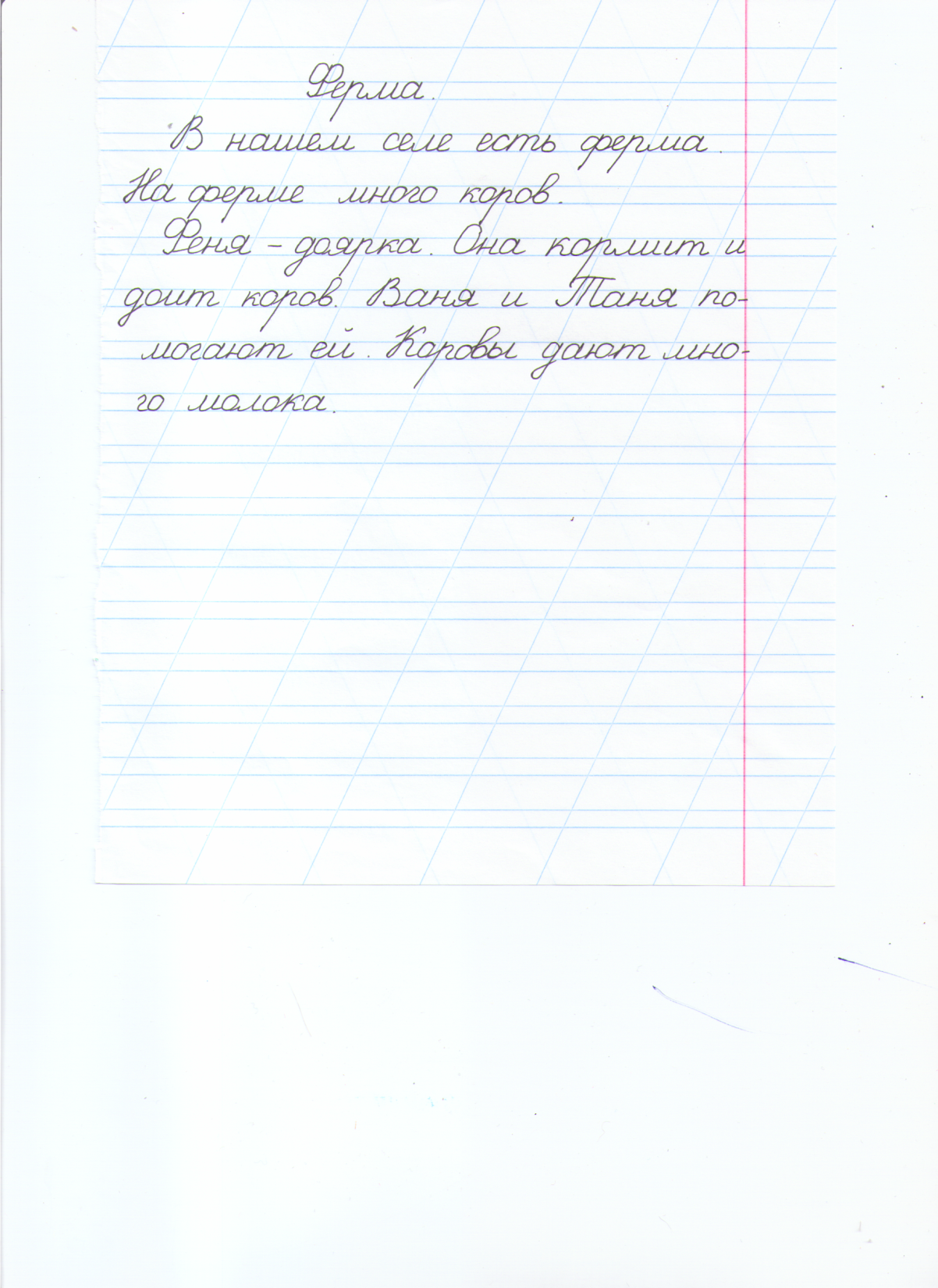 (25 слов)2 классКонтрольный диктант Лиса.	Жили у пруда мыши. Пришла весна. Мыши ушли на горку. А там жила лиса. Лиса была рада, что пришли мыши. Она их ела.Грамматические задания:1.В первом предложении подчеркнуть гласные.         2.Во втором предложении подчеркнуть согласные.3.Разделить на слоги слова мыши, весна, лиса.Контрольное списываниеМурзик.	У Ани живет кот Мурзик. Он весь белый. На лапах темные пятна. Хвост пушистый. Мурзик любит играть.Грамматическое задание: 1.В первом предложении подчеркнуть гласные.2.Во втором предложении подчеркнуть согласные.Контрольный диктантВ лесу.      Что за шум в лесу? Сорока трещит. Синичка чирикает. Лиса тявкает. Волк воет. Лось трубит. Это лесные жители весну зовут.Задания: 1.Во втором и третьем предложении подчеркните мягкие и твердые согласные.2.Разделите на слоги слова: жители, весну, синичка.Контрольное списываниеВаська.	Дождик стучал по трубе. На окне сидел котенок Васька. Ударил гром. Васька испугался грозы и убежал.Контрольный диктант Зимой.	У школы горка. Дети на горках. У них санки. Они быстро едут с горы. Детям весело.Грамматические задания:1.Подчеркнуть гласные и согласные.2.Подсчитать сколько предложений в тексте.Контрольное списываниеПтицы.Много разных птиц живет в наших лесах. Это дрозд, сова, зяблик, соловей, кукушка. Птицы вьют свои гнезда на сучьях деревьев. Иногда они прячут их в густой траве. Весной и летом щебечут в гнездах птенцы. Любят птицы солнечный лес. Хорошо летом птицам в лесу!Контрольный диктантКонтрольный диктантВесна.Солнце шлет на землю свои лучи. На дворе тепло. Кругом лужи. Весна наступила. Здравствуй, дорогая весна!Грамматические задания:1.Выпишите клички животных.2.Подчеркните слова, которые оотвечают на вопрос что?Контрольный диктант «Яшка»Петя Орлов был в парке. Вот ель. А там белка Яшка. Она ручная. Петя дал Яшке орех. Задание. 1.  Написать цифрой сколько предложений в тексте                2.Выписать имя и фамилию мальчика, кличку животного.                3.Подчеркнуть слова, отвечающие на вопрос кто?Итоговый контрольный диктантДружба.У Шуры есть собака Дружок и кот Пушок. Дружок белый, а Пушок серый. Собака и кот живут хорошо. Они друзья.Задание. 1) Выписать имя девочки и клички животных.                  2) В 3-ем предложении подчеркнуть слова, отвечающие на вопросы кто? что?3 класс Входной контрольный диктант.Лесные малыши.Летом у зверей подрастают детеныши. У норы играют лисята. Вечером выходят на охоту ежата. Если встретишь лесных малышей, не обижай их!Грамматическое задание: 1.Определить границы  предложений.Для отдельной категории детей предусмотрен минимальный уровень выполнения заданий, в зависимости от способностей и возможностей ребенка, (диктант заменить на контрольное списывание)Контрольный диктант Осень.        Наступила золотая осень. В лесу тишина. Птицы улетели в теплые края.     Звери готовятся к зимней спячке летят желтые, красные и оранжевые листья.Грамматические задания:1.В первом предложении подчеркнуть гласные.2.Во втором предложении подчеркнуть согласные.Для отдельной категории детей предусмотрен минимальный уровень выполнения заданий, в зависимости от способностей и возможностей ребенка, (диктант заменить на контрольное списывание)Контрольный диктант за I четверть Айболит.       Жил на свете добрый доктор. Звали его Айболит. Больше всего на свете он любил зверей. В комнате у Айболита прыгала белка. В шкафу сидела ворона. На диване устроился колючий ежик. В сундуке поселились белые мыши.Грамматические задания:1.Поставить в словах ударение:1 вариант – в первом предложении;2 вариант – в последнем предложении.2.Разделить слова на слоги и для переноса:1 вариант – улетели;2 вариант – дождик.Для отдельной категории детей предусмотрен минимальный уровень выполнения заданий, в зависимости от способностей и возможностей ребенка, (диктант заменить на контрольное списывание)Контрольное списывание Красные бусы.          На рябине птицы клевали ягоды. Ягоды падали на землю. Катя собрал их   на нитку. Получились красные бусы.Грамматические задания:1.Словарный диктант.Медведь, тетрадь, мебель, картофель, портфель, месяц, тарелка, ранец, неделя, одежда, яблоко.2.Подчеркнуть твёрдые согласные одной линией, мягкие – двумя линиями.3.В словах первого предложения подчеркнуть мягкие согласные. Контрольный диктантБелки.       В еловой чаще с утра до позднего вечера хлопочут ловкие белки.       В развилине дерева повесили сушить маленькие грибки.  В лесных кладовых спрятали вкусные орешки. Осенью переменят зверьки свои платьица на серые зимние шубки.       В вершинах густых ёлок устроены у белок тёплые гнёзда. Дно гнёздышка укрыто мягким мхом.       Проворна и весела умница белка.Грамматические задания:Подчеркнуть в тексте орфограмму: «Гласных после шипящих»Списать слова, вставив пропущенные буквы: ч..деса, ж..знь, верш..на, ч..йка, ч..щ.., сч..стье, щ..ка.Контрольный диктант за II четверть Медведь.          За осень медведь нагуливает много жира. Ведь он без пищи не пролежит всю зиму. Для берлоги медведь выбирает место в глуши. Когда падают первые снежинки медведь уже в берлоге. Снаружи метель, а в берлоге тепло.Грамматические задания:1.Составить схему третьего предложения.2.Выписать из текста слова с парными согласными на конце. Рядом записать проверочное слово.3.Звукобуквенный анализ слова МОРОЗ.Для отдельной категории детей предусмотрен минимальный уровень выполнения заданий, в зависимости от способностей и возможностей ребенка, (диктант заменить на контрольное списывание)Контрольный  диктант Весна.        На дворе весна. Ярко светит солнце. Весело журчат ручьи. Деревья      надели зеленые листочки. У птиц весной много работы. Они вьют гнезда. Скоро в гнезде запищат птенцы. Хорошо весной!Грамматические задания:1.Словарный диктант.Огород, овощи, пенал, морковь, Москва, петух, телефон, портфель, яблоко, одежда, валенки, праздник.2.Подчеркнуть волнистой линией слова, которые называют признаки предметов.Для отдельной категории детей предусмотрен минимальный уровень выполнения заданий, в зависимости от способностей и возможностей ребенка, (диктант заменить на контрольное списывание)Контрольный   диктант за III четверть Обед.	Мама готовит обед. Я чищу овощи для борща. Мама тушит щуку в сметане. Брат Женя ставит на стол посуду. Обед готов. Семья села за стол.Грамматические и орфографические задания:1.Словарный диктант.Картина, картофель, шёл, дорога, арбуз, товарищ, чёрный, праздник.2.В третьем предложении подчеркнуть главные слова.3.Выделить в тексте предлоги.4.Нарисовать схему четвёртого предложенДля отдельной категории детей предусмотрен минимальный уровень выполнения заданий, в зависимости от способностей и возможностей ребенка, (диктант заменить на контрольное списывание)Годовой контрольный диктант.За грибами.Боря, Юра и Таня ходили в лес за грибами. Дети набрали полные корзинки грибов. Они вышли на полянку и сели отдохнуть. Но вот надвинулась туча. Блеснула молния. Загремел гром. Ребята схватили корзинки и бегут домой. Надо успеть до дождя.Грамматическое задание:1.Выделить главные члены второго предложения.2.К словам гр...бов, д...мой, д...ждя   подобрать и написать проверочные слова.Для отдельной категории детей предусмотрен минимальный уровень выполнения заданий, в зависимости от способностей и возможностей ребенка, (диктант заменить на контрольное списывание).              4 классВходной контроль. Диктант с грамматическим заданием.Осень	Пришла осень. В сёлах молотят хлеб. Мчатся за моря птицы. Поспели орешник и рябина. Дети Тёма и Лёша идут в лес. 	Они принесут домой лесные ягоды.Грамматические задания: 1. В первом предложении подчеркнуть главные члены предложения.2. В шестом предложении составить схему предложения.Контрольный диктант за I четверть.Сын и дочка	Пятый час. Идут с работы мама и папа. Юля ставит на стол чайную посуду. Лёня принёс свежие булки. Все будут пить душистый чай.Грамматические задания:Выписать слова с сочетаниями: ЖИ – ШИ, ЧА – ЩА, ЧУ – ЩУ.Составить схему пятого предложения.Контрольный диктантЗолотая осеньПо серому небу плывут тучи. Дрозды весело прыгают с рябины на рябину. Желтая трава печально гнется к земле. Наступила золотая осень. В саду кружатся желтые листья. Краснеет запоздалый цветок. На черной ольхе держатся последние листочки.    Грамматические задания:Из второго предложения выписать слово с безударной гласной, подобрать проверочное слово.В третьем предложении подчеркнуть слова-предметы, в первом и в пятом предложениях подчеркнуть слова-действия. Контрольный диктант за II четверть. В лесу	Стёпа и Варя гуляли в лесу. Они услышали шум. Это рычала Жулька. Она нашла ежа. Ёжик свернулся в клубок. Жулька не могла его тронуть. Варя и Стёпа прогнали собаку. Ёж убежал.     Грамматические задания:Из первого предложения выписать слова-предметы и поставить к ним вопрос?Из седьмого предложение выписать слово-действие.Словарная работа: пример, пшеница, песок, костёр.Контрольный диктантВоронаЭта птица знакома всем. У ворон сильные ноги, крупный клюв. Перья у неё обычно серые или чёрные.Вороны живут повсюду. Много ворон в городах. Вороны поедают вредных насекомых и грызунов.    Грамматические задания:Из шестого предложения выписать слова-предметы.Во втором, третьем предложениях подчеркнуть слова-признаки.В четвертом, шестом предложениях подчеркнуть слова-действия.Контрольное списываниеЗаяц	Тихо в лесу под вечер. Глубокие тени пролегли на снегу. Под кустом лежит раненый заяц. Съёжился он и по сторонам жалобно поглядывает. Вороны подбираются к бедняге.	Вдруг затрещали кусты. Над кустами шапка показалась. Ближе подходит мальчик. Взял зайца за уши. В тёплый тулуп за пазуху запихнул.Грамматическое задание:Подчеркнуть предлоги. Контрольный диктант Мороз	Сегодня на улице сильный мороз. Он заморозил речку. Зимой часто бывают морозные дни. После морозной ночи наступает морозное утро. Кончились морозы и пришла весна. Однако по утрам бывают заморозки.Грамматическое задание:Выписать однокоренные слова, выделить корень. Контрольный диктантСоловьиВ наших лесах живут соловьи. Там часто звучат соловьиные трели. Соловьи вьют гнезда на сучьях деревьев. Летом у соловьев появляются птенцы. Малыши пищат. Они всегда голодны. Весь день летают родители и ищут пищу птенчикам. Осенью соловьи улетают на далекий юг. Грамматические задания:1. Подчеркни однокоренные слова.2. К словам с безударными гласными в корне: в лесах, пищат, деревьев – подбери однокоренные проверочные слова. 3. В словах поставить ударение, подчеркнуть безударные гласные. Контрольный диктантПришла весна	Кончились вьюги. Пришла ранняя весна. Солнышко льёт тепло. Бегут и журчат ручьи. На деревьях появляются зелёные листья. Ползают муравьи. Громко чирикают шустрые воробьи. Грамматические задания:1. Во втором и в пятом предложениях подчеркнуть главные и второстепенные члены предложения.2. Словарная работа:Автобус, берег, завтрак, здоровье, Россия, фамилия, считать, трамвай, обед, портрет, решать. Контрольное списываниеЛесная речка	Зимой лесная речка замерзает. Заносит её снег. На снегу волчьи следы. Весной на лесной речке утки строят гнёзда. По берегам цветёт черёмуха. Летом сюда приходят лоси с лосятами. И цветут на воде кувшинки.Грамматическое задание:1. К словам с безударными гласными в корне: в лесная, следы, цветёт – подбери однокоренные проверочные слова.  Итоговый контрольный диктант за год В лесуБыл теплый день. Ребята пошли в лес. Юра и Оля зашли в чащу. Там тень. Оля села на пень. Под кустом был пушистый зайка. Прыгнул зайка и был таков. Пошли ребята дальше и увидели лося. Лось лизал соль. Целый день гуляли дети по лесу. Хорошо в лесу!Грамматические задания:1. В первом предложении подчеркнуть главные и второстепенные члены предложения.2. Словарная работа:Автобус, берег, завтрак, здоровье, Россия, фамилия, считать, цыплёнок, деревня, вокзал, корабль, экскурсия.Основная цель изучения предмета «Русский язык»: совершенствование и дальнейшее развитие речевой базы обучающихся, восполнение пробелов речевого развития, обучение элементарно грамотному и аккуратному письму. Задачи- формировать умения анализировать, обобщать, группировать, систематизировать языковой материал, давать простейшие объяснения;- формировать умения составлять и различать предложения по интонации; - обучающиеся овладевают пунктуационными навыками постановки точки, знака вопроса, восклицательного знака;- повысить уровень речевого развития обучающихся;- выработать элементарные навыки грамотного письма.Раздел 1Звуки и буквы.Достаточный уровеньДостаточный уровеньОбучающиеся должны знать/понимать- алфавитОбучающиеся должны знать/понимать- расположение слов в алфавитном порядкеОбучающиеся должны знать/понимать- правильное написание сочетаний жи-ши, ча-ща, чу-щуОбучающиеся должны знать/понимать- ударные и безударные гласныеуметь:- различать гласные и согласные звуки и буквы, характеризовать звуки речиуметь:- различать произношение и написание словуметь:- анализировать и кратко характеризовать звуки речиуметь:- находить общую часть родственных словуметь:- различать ударные и безударные гласныеМинимальный уровеньМинимальный уровеньОбучающиеся должны знать/понимать- знает порядок букв в русской азбуке и умеет называть используя алфавитОбучающиеся должны знать/понимать- используя правило знает правильное написание сочетаний жи-ши, ча-ща, чу-щуОбучающиеся должны знать/понимать- с помощью учителя определяет ударные и безударные гласныеуметь:- с помощью правила умеет различать гласные и согласные звуки и буквы, характеризовать звуки речиуметь:- с помощью учителя умеет делить слова на слоги и для переносауметь:- с помощью алгоритма находить общую часть родственных словРаздел 2Слово.Достаточный уровеньДостаточный уровеньОбучающиеся должны знать/понимать- группировку слов по категориям: название предметов, признаков и действийОбучающиеся должны знать/понимать- значимые части слова, кратко характеризовать состав словаОбучающиеся должны знать/понимать- написание имен собственныхуметь:- составлять словосочетание по начальному слову и вопросууметь:- составление предложений с образными выражениямиуметь:- подбирать и образовывать однокоренные слова, понимать формулировку правила об однокоренных словахуметь:- различать основные категории слов (названия предметов, действия и признаки)уметь:- писать раздельно предлоги со словамиуметь:- находить общую часть родственных словуметь:- пользоваться словарем, данным в учебникеМинимальный уровеньМинимальный уровеньОбучающиеся должны знать/понимать- с помощью вопросам группируют слова по категориям: название предметов, признаков и действийОбучающиеся должны знать/понимать- с помощью правила знают написание имен собственныхуметь:- с помощью учителя умеет составлять словосочетание по начальному слову и вопросууметь:- с помощью учителя составление предложений с образными выражениямиуметь:- по алгоритму умеют подбирать и образовывать однокоренные слова, понимать формулировку правила об однокоренных словахуметь:- с помощью учителя различать основные категории слов (названия предметов, действия и признаки)уметь:- по алгоритму писать раздельно предлоги со словамиуметь:- по алгоритму находить общую часть родственных словуметь:- пользоваться словарем, данным в учебникеРаздел 3Предложение.Достаточный уровеньДостаточный уровеньОбучающиеся должны знать/понимать- главные члены предложенияуметь:- выделять в предложениях слов, обозначающих, о ком или о чём говорится, что говоритсяуметь:- знаки препинания в конце предложения (точка, вопросительный и восклицательный знаки)уметь:- составлять предложения на основе картинок, темы собственного опытауметь:- составлять диалог по данным вопросам, определять количество предложенийуметь:- выделять главные члены предложенияуметь:- устанавливать по вопросам связь слов в предложенииМинимальный уровеньМинимальный уровеньОбучающиеся должны знать/понимать- используя правила знают главные члены предложенияОбучающиеся должны знать/понимать- пользуясь правилом знают границы письмауметь:- с помощью учителя выделять в предложениях слов, обозначающих, о ком или о чём говорится, что говоритсяуметь:- с помощью правила и учителя знаки препинания в конце предложения (точка, вопросительный и восклицательный знаки)уметь:- с помощью учителя составлять предложения на основе картинокуметь:- с помощью учителя и по алгоритму составлять диалог по данным вопросам, определять количество предложенийуметь:- с помощью учителя и вопросов выделять главные члены предложенияРаздел 4Повторение.Достаточный уровеньДостаточный уровеньОбучающиеся должны знать/понимать- главные члены предложения (подлежащее и сказуемое)Обучающиеся должны знать/понимать- второстепенные члены предложенияОбучающиеся должны знать/понимать- оформление предложения на письмеОбучающиеся должны знать/понимать- знаки препинания в конце предложения уметь:- составлять предложения, рассказы по картинкеуметь:- устанавливать связь между словами в предложении по вопросамуметь:- ставить нужный знак в конце предложенияуметь:- делить текст на частиуметь:- сравнивать два предложения, близкие по смыслу, но разные по набору словуметь:- составлять диалоги по вопросамМинимальный уровеньМинимальный уровеньОбучающиеся должны знать/понимать- с помощью правила и вопросов знают главные члены предложения (подлежащее и сказуемое)Обучающиеся должны знать/понимать- с помощью правила и вопросов знают второстепенные члены предложенияОбучающиеся должны знать/понимать- оформление предложения на письме (пользуясь правилом)Обучающиеся должны знать/понимать- с помощью правила знают знаки препинания в конце предложения уметь:- с помощью учителя и наводящих вопросов умеют составлять предложения, рассказы по картинкеуметь:- с помощью правила и учителя умеют ставить нужный знак в конце предложенияуметь:- с помощью учителя делить текст на частиуметь:- по алгоритму сравнивать два предложения, близкие по смыслу, но разные по набору слов4 класс4 класс4 класс1.Повторение.152.Звуки и буквы.313.Слово.344.Предложение.22Итого по 4 классуИтого по 4 классу1024 класс4 класс4 класс1Входной диктант с грам. заданием «Осень».2Контрольный диктант за I четверть «Сын и дочка».3Контрольный диктант: «Золотая осень».4Контрольный диктант за II четверть «В лесу».5Контрольный диктант: «Ворона».6Контрольное списывание: «Заяц».7Контрольный диктант за III четверть «Мороз».8Контрольный диктант: «Соловьи».9Контрольный диктант: «Пришла весна».10Итоговый контрольный диктант за год «В лесу»4 класс4 класс4 класс4 класс1Повторение.15- Работа с иллюстрацией;- Коллективное составление рассказа по картинке, по серии сюжетных картинок, по вопросам, по плану, по заданию учителя;- Игровые задания, направленные на закрепление умения составлять словосочетания, предложения, текст по заданию учителя;- Закрепление умения строить простые и распространённые предложения. - Беседы с опорой на личный опыт школьников;2Звуки и буквы.31- Выделение звука из слова, запись звука соответствующей буквой;- Различение гласных и согласных звуков, звонких и глухих, мягких и твердых, парных, шипящих и свистящих  согласных, ударных и безударных гласных;- Звуко – буквенный анализ слов;- Активизация словарного запаса, обогащение активного словаря;- Составление слов из предложенных букв;- Подбор проверочных слов к словам с безударными гласными в корне, парными согласными в середине и на конце слов;- Карточки – задания по теме: «Парные согласные», «Правописание Ь», «Гласные после шипящих» и др.  3Слово.34- Активизация, уточнение и обогащение словарного запаса по категориям слова-предметы, слова-признаки, слова - действия;- Роль слов-предметов, слов-признаков, слов – действий в предложении (по опорным схемам, вопросам);- Составление предложений-описаний предмета по образцу учителя, по картинкам, с опорой на реальные предметы;- Коллективное составление рассказа;- Игры со словами:  «Одну букву измени — другое слово получи!», «Пропавшие буквы в веселых стихах», «Коварная викторина», «Кто больше?»  и др.;- Карточки – задания по теме:  «Правописание безударных гласных в корне», «Правописание Ь, Ъ» «Правописание предлогов», «Родственные слова» и др.4Предложение. 22- Работа с иллюстрацией, серией сюжетных картинок (составление предложений и связного текста);- Беседы с опорой на личный опыт школьников;- Упражнения в распространении предложений;- Составление предложений по образцу учителя, по картинкам, с опорой на реальные предметы;- Коллективное составление рассказа по картинке, по серии сюжетных картинок, по вопросам, по плану, по заданию учителя;- Игровые задания, направленные на закрепление умения составлять словосочетания, предложения, текст по заданию учителя;- Закрепление умения строить простые и распространённые предложения. Учебно-методические комплекты (программы, учебники, рабочие тетради и т.п.).Учебно-методические комплекты (программы, учебники, рабочие тетради и т.п.).1.1.Учебники, рабочие тетради:В.В. Воронкова, И.В. Коломыткина. Букварь, для 1 класса общеобразовательных организаций, реализующих адаптированные основные общеобразовательные программы. М: «Просвещение», 2016 г. /Учебник.Павлова Н.В., Якубовская Э.В. Русский язык. 2 класс. М.: «Просвещение»/Учебник.Якубовская Э.В. Рабочая тетрадь по русскому языку для 2 класса «Читай, думай, пиши» в 2-х частях. М: «Просвещение».Аксёнова А.К., Якубовская Э.В. Русский язык. 3 класс. М: «Просвещение»/Учебник.Аксёнова А.К., Галунчикова Н.Г., Якубовская Э.В. Рабочая тетрадь по русскому языку для 3 класса «Читай, думай, пиши» в 2-х частях. М: «Просвещение».Аксёнова А.К., Галунчикова Н.Г. Русский язык. 4 класс. М: «Просвещение»/Учебник.Аксёнова А.К., Галунчикова Н.Г., Якубовская Э.В. Рабочая тетрадь по русскому языку для 4 класса «Читай, думай, пиши» в 2-х частях. М: «Просвещение».1.2.Федерального государственного образовательного стандарта образования обучающихся с умственной отсталостью (интеллектуальными нарушениями).Печатная продукцияПечатная продукция2.1.Плакаты в соответствии с темами урока. 2.2.Фотокарточки (сюжетные и предметные изображения).Технические средства обучения.Технические средства обучения.3.1.Ноутбук Lenovo.3.2.МФУ  Xerox.Оборудование кабинета.Оборудование кабинета.4.1.Стол ученический двухместный регулируемый4.2.Стул ученический регулируемый4.3.Стол учительский4.4.Доска школьная4.5.Шкаф для хранения учебного материала4.6.Сетевой фильтр№ занятияТема урокаДата Дата № занятияТема урокаПлан Факт Предложение. Связь слов в предложении.Составление предложений из слов.Восстановление нарушенного порядка слов в предложении.Алфавит. Расположение слов в алфавитном порядке. Подготовка к к/диктанту.Входной диктант с грам. заданием «Осень».Работа над ошибками. Мягкий знак на конце и в середине словаПравописание Ь для обозначения мягкости согласных на конце слова. Правописание Ь для обозначения мягкости согласных в середине слова.Правописание слов с мягким знаком на конце и в середине слова.Разделительный мягкий знак. Разделительный Ь перед гласными е, ё, ю, я, и.Правописание слов с разделительным мягким знаком.Р/Р.  Составление и запись рассказа по серии картинок.Правила переноса слов с разделительным мягким знаком. Сочетания гласных с шипящими.Правописание жи, ши, ча, ща, чу, щу.Написание слов с сочетаниями жи, ши.Написание слов с сочетаниями ча, ща.Написание слов с сочетаниями чу, щу.Упражнения в написании гласных после шипящих. Подготовка к к/диктанту. Контрольный диктант с грамматическим заданием за I четверть «Сын и дочка».Работа над ошибками. Парные согласные.Правописание звонких и глухих согласных на конце слова.Правописание звонких и глухих согласных на конце слова путём подбора проверочных слов.Правописание звонких и глухих согласных в  середине слов.Проверка написания звонких и глухих согласных в  середине слов путём подбора  проверочных слов.Ударение. Смыслоразличительная роль ударения.Ударные и безударные гласные.Правописание ударных гласных.Правописание безударных гласных.Упражнения в правописании безударных гласных. Подготовка к к/диктанту.Контрольный диктант «Золотая осень». Работа над ошибками. Непроверяемые безударные гласные.Правописание непроверяемых безударных гласных.Слова, обозначающие название предметов.Выделение из текста названия предметов.Слова, обозначающие названия действий.Выделение в тексте названий предметов и действий.Различие слов, обозначающих название предметов и действий. Р/Р. Восстановление несложного деформированного текста по вопросам. Подготовка к к/диктанту.Контрольный диктант за II четверть «В лесу».Работа над ошибками. Слова, обозначающие признаки предметов.Выделение в тексте названий признаков.Нахождение в тексте названий предметов, действий, признаков.Упражнения в написании названий предметов, действий, признаков.Контрольный диктант «Ворона». Работа над ошибками. Имена собственные.Правописание имён собственных: имена, отчества и фамилии людей.Правописание имён собственных: название городов.Правописание имён собственных: названия рек, морей, озёр, гор.Упражнения в правописании имён собственных.Предлоги.Правописание предлогов без, под, над, около, перед, до.Правильное употребление предлогов в речи. Подготовка к к/списыванию.Контрольное списывание «Заяц»Работа над ошибками. Восстановление нарушенного порядка слов в предложении.Разделительный твёрдый знак.Правописание слов с разделительным Ъ. Родственные слова.Общая часть родственных слов.Корень.Правописание корня в родственных словах.Нахождение в тексте родственных слов.Упражнения в образовании родственных слов.Правописание безударных гласных в родственных словах.Проверка правописания слов с непроверяемыми гласными в корне. Подготовка к к/диктанту. Контрольный диктант «Мороз».Работа над ошибками. Родственные слова.Предложение.Восстановление деформированного текста. Упражнения в составлении предложений.Оформление предложения на письме. Связь слов в предложении по смыслу и по вопросам. Подготовка к к/диктанту.Контрольный диктант «Соловьи».Работа над ошибками. Распространение предложений.Знаки препинания в конце предложения.Вопросительные и повествовательные предложения. Восклицательные предложения.Главные члены предложения. Сказуемое.Упражнения в нахождении сказуемых в предложениях.Главные члены предложения. Подлежащее.Упражнения в нахождении подлежащих в предложениях. Главные члены предложения: подлежащее и сказуемое.Упражнения в нахождении подлежащего и сказуемого в предложении.Второстепенные члены предложения.Составление предложений по схеме, из данных слов.Дополнение предложений второстепенными словами.Выделение главных и второстепенных членов предложения. Подготовка к к/диктанту. Контрольный диктант «Пришла весна».Работа над ошибками. Главные и второстепенны члены предложения.Алфавит. Расположение слов в алфавитном порядке.Родственные слова.  Название предметов, действий, признаков.Парные звонкие и глухие согласные. Предлоги.Главные и второстепенные члены предложения.Р/Р. Работа с деформированным текстом. Подготовка к к/диктанту. Итоговый контрольный диктант за год «В лесу».Работа над ошибками. Знаки препинания в конце предложения. Восстановление деформированного текста.Знаки препинания в конце предложения.РезультатыФормы представленияПредметныеКонтрольное списывание, диктанты ЛичностныеДневник сопровождения